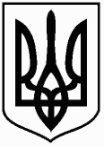 Красноградська міська радаРОЗПОРЯДЖЕННЯ 23 травня 2019 року								№ 111Про внесення змін до розпорядження №107 від 23 травня 2019 рокуВідповідно до статей 46, 55 Закону України «Про місцеве самоврядування в Україні»:1. у зв’язку зі скликанням позачергової сесії Красноградської міської ради вважати шістдесят восьму сесію VII скликання шістдесят дев’ятою сесією VII скликання.2. скликати LХІХ сесію Красноградської міської ради VІІ скликання        18 червня 2019 року о 08.00 годині.Пленарне засідання ради провести в залі засідань приміщення «Земської управи». 3. до проекту порядку денного LХІХ сесії міської ради VІІ скликання внести такі питання:1) Про виконання рішення міської ради від 21.03.2019 року № 2230-VIІ «Про проведення в місті Краснограді щорічної Всеукраїнської акції з благоустрою «За чисте довкілля» та Дня благоустрою територій населених пунктів».Доповідає: Д. Стецюренко — заступник міського голови з питань діяльності виконавчих органів. 2) Про встановлення місцевих податків і зборів на 2020 рік.Доповідає: Г Кревсун — перший заступник міського голови.3) Про внесення змін до Програми благоустрою міста Краснограда на 2019 рік.Доповідає: Д. Стецюренко — заступник міського голови з питань діяльності виконавчих органів.4) Про внесення змін до Програми розвитку та покращення стану освітлення міста Краснограда.Доповідає: Д. Стецюренко — заступник міського голови з питань діяльності виконавчих органів.5) Про внесення змін до Програми розвитку земельних відносин на території Красноградської міської ради на 2016-2020 роки.Доповідає: Л. Соколова — провідний спеціаліст відділу благоустрою та житлово-комунального господарства міської ради.6) Про внесення змін до Програми  розвитку медичного простору міста Краснограда на 2019-2020 роки.Доповідає: К.Єніна — секретар ради.7) Про затвердження договору про надання міжбюджетного трансферту. Доповідає: Г Кревсун — перший заступник міського голови.8) Про внесення змін до рішення міської ради від 21 грудня 2018 року №2044-VIІ «Про міський бюджет на 2019 рік».Доповідає: Н. Мутиліна — начальник відділу бухгалтерського обліку міської ради.9) Про надання одноразової матеріальної допомоги учасникам бойових дій в зоні АТО, ООС Донченку Антону Олександровичу, Ватраліку Івану Сергійовичу. Доповідає: К. Єніна — секретар ради.10) Про передачу з балансу Красноградської міської ради на баланс Красноградського ККП матеріальних цінностей. Доповідає: Д. Стецюренко — заступник міського голови з питань діяльності виконавчих органів.11) Про питання інвентаризації та передачі з балансу Красноградського ЖРЕП на баланс Красноградського ККП дитячих спортивних та ігрових майданчиків,  розміщених на території міста Краснограда.Доповідає: Д. Стецюренко — заступник міського голови з питань діяльності виконавчих органів.12) Про використання житлового фонду, що перебуває у спільній власності територіальних громад міста Краснограда, селищ Дослідне, Куми та Степове.Доповідає: Г Кревсун — перший заступник міського голови.13) Про питання реабілітації (реставрації) пам’ятного знаку на честь заснування міста, встановленого в Бєльовській фортеці.Доповідає: Г Кревсун — перший заступник міського голови.14) Про розгляд електронної петиції стосовно  здійснення невідкладних заходів щодо природного очищення річки Берестової.Доповідає: Г Кревсун — перший заступник міського голови. 15) Про втрату чинності  рішення міської ради від 19.07.2018 № 1713-VIІ «Про створення тимчасової контрольної комісії ради щодо контролю стану ремонту доріг та тротуарів  на території міста». Доповідає: Д. Стецюренко — заступник міського голови з питань діяльності виконавчих органів.16) Про виконання депутатського звернення про благоустрій території зупинки автомобільного транспорту по вулиці Московській в місті  Краснограді.Доповідає: Д. Стецюренко — заступник міського голови з питань діяльності виконавчих органів.17) Про преміювання міського голови.Доповідає: К. Худякова — керуючий справами (секретар) виконавчого комітету.18) Про преміювання першого заступника міського голови, заступника міського голови з питань діяльності виконавчих органів, секретаря міської ради та керуючого  справами (секретаря) виконавчого комітету.Доповідає: К. Худякова — керуючий справами (секретар) виконавчого комітету.19) Про передачу земельної ділянки у власність гр. Федоренку Івану Леонідовичу.Доповідає: Л. Соколова — провідний спеціаліст відділу благоустрою та житлово-комунального господарства.20) Про передачу земельної ділянки у власність гр. Федоренко Валентині Миколаївні.Доповідає: Л. Соколова — провідний спеціаліст відділу благоустрою та житлово-комунального господарства.21) Про передачу земельної ділянки у спільну сумісну власність                   гр. Кудленко Євдокії Іванівні, Грезент Наталії Романівні, Пащенко Ользі Василівні. Доповідає: Л. Соколова — провідний спеціаліст відділу благоустрою та житлово-комунального господарства.22) Про надання дозволу на складання технічної документації із землеустрою щодо встановлення (відновлення) меж земельної ділянки в натурі (на місцевості) для оформлення права спільної сумісної власності                     гр. Гостенковій Ользі Володимирівні, Сотніку Володимиру Володимировичу.Доповідає: Л. Соколова — провідний спеціаліст відділу благоустрою та житлово-комунального господарства.23) Про надання дозволу на складання технічної документації із землеустрою щодо встановлення (відновлення) меж земельної ділянки в натурі (на місцевості) для оформлення права спільної сумісної  власності гр. Вороняку Дмитрові Івановичу, Гошку Сергію Івановичу.Доповідає: Л. Соколова — провідний спеціаліст відділу благоустрою та житлово-комунального господарства.24) Про надання дозволу на складання технічної документації із землеустрою щодо встановлення (відновлення) меж земельної ділянки в натурі (на місцевості) для оформлення права власності гр. Волощуку Олександру Володимировичу.Доповідає: Л. Соколова — провідний спеціаліст відділу благоустрою та житлово-комунального господарства.25) Про надання дозволу на складання технічної документації із землеустрою щодо встановлення (відновлення) меж земельної ділянки в натурі (на місцевості) для оформлення права власності гр. Парамонову Володимиру Івановичу.Доповідає: Л. Соколова — провідний спеціаліст відділу благоустрою та житлово-комунального господарства.26) Про надання дозволу на складання технічної документації із землеустрою щодо встановлення (відновлення) меж земельної ділянки в натурі (на місцевості) для оформлення права власності гр. Туніцькій Олені Павлівні.Доповідає: Л. Соколова — провідний спеціаліст відділу благоустрою та житлово-комунального господарства.27) Про надання дозволу на складання технічної документації із землеустрою щодо встановлення (відновлення) меж земельної ділянки в натурі (на місцевості) для оформлення права власності гр. Крвавичу Ігорю Орестовичу.Доповідає: Л. Соколова — провідний спеціаліст відділу благоустрою та житлово-комунального господарства.28) Про надання дозволу на складання технічної документації із землеустрою щодо встановлення (відновлення) меж земельної ділянки в натурі (на місцевості) для оформлення права власності гр. Клєймьоновій Тетяні Іванівні.Доповідає: Л. Соколова — провідний спеціаліст відділу благоустрою та житлово-комунального господарства.29) Про надання дозволу на складання технічної документації із землеустрою щодо встановлення (відновлення) меж земельної ділянки в натурі (на місцевості) для оформлення права спільної сумісної власності гр. Зубковій Анні Костянтинівні, Зубкову Дмитру Андрійовичу.Доповідає: Л. Соколова — провідний спеціаліст відділу благоустрою та житлово-комунального господарства.30) Про надання дозволу на складання технічної документації із землеустрою щодо встановлення (відновлення) меж земельної ділянки в натурі (на місцевості) для оформлення права спільної сумісної власності                      гр. Мерзлікіну Віктору Миколайовичу, Каптан Тетяні Миколаївні.Доповідає: Л. Соколова — провідний спеціаліст відділу благоустрою та житлово-комунального господарства.31) Про надання дозволу на складання технічної документації із землеустрою щодо встановлення (відновлення) меж земельної ділянки в натурі (на місцевості) для оформлення права спільної сумісної власності                     гр. Сазоновій Світлані Юріївні. Доповідає: Л. Соколова — провідний спеціаліст відділу благоустрою та житлово-комунального господарства.32) Про надання дозволу на складання технічної документації із землеустрою щодо встановлення (відновлення) меж земельної ділянки в натурі (на місцевості) для оформлення права власності гр. Черепанову Олександру Михайловичу.Доповідає: Л. Соколова — провідний спеціаліст відділу благоустрою та житлово-комунального господарства.33) Про надання дозволу на складання технічної документації із землеустрою щодо встановлення (відновлення) меж земельної ділянки в натурі (на місцевості) для оформлення права спільної сумісної власності гр. Крюку Івану Володимировичу,Крюк Євгенії Іванівні, Крюку Дмитру Івановичу.Доповідає: Л. Соколова — провідний спеціаліст відділу благоустрою та житлово-комунального господарства.34) Про надання дозволу на складання технічної документації із землеустрою щодо встановлення (відновлення) меж земельної ділянки в натурі (на місцевості) для оформлення права користування на умовах оренди               гр. Власову Василю Володимировичу, Запорожченку Сергію Валентиновичу. Доповідає: Л. Соколова — провідний спеціаліст відділу благоустрою та житлово-комунального господарства.35) Про надання дозволу на складання проекту землеустрою для оформлення права користування на умовах оренди на земельну ділянку           гр. Чуфаровій Людмилі Володимирівні.Доповідає: Л. Соколова — провідний спеціаліст відділу благоустрою та житлово-комунального господарства.36) Про надання дозволу на складання проекту землеустрою для оформлення права користування на умовах оренди на земельну ділянку  гр. Дзех Ніні Павлівні.Доповідає: Л. Соколова — провідний спеціаліст відділу благоустрою та житлово-комунального господарства.37) Про розгляд заяви гр. Захожай Т.Г.Доповідає: Л. Соколова — провідний спеціаліст відділу благоустрою та житлово-комунального господарства.38) Про проведення земельних торгів у формі аукціону.Доповідає: Л. Соколова — провідний спеціаліст відділу благоустрою та житлово-комунального господарства.39) Про надання дозволу на складання проекту землеустрою для оформлення права користування на умовах  оренди на земельну ділянку АТ «Укргазвидобування» філії Бурового управління «Укрбургаз».Доповідає: Л. Соколова — провідний спеціаліст відділу благоустрою та житлово-комунального господарства.40) Про надання дозволу на складання технічної документації із землеустрою щодо встановлення (відновлення) меж земельної ділянки в натурі (на місцевості) для оформлення права користування на умовах оренди гр. Цехмистро Леніні Миколаївні.Доповідає: Л. Соколова — провідний спеціаліст відділу благоустрою та житлово-комунального господарства.41) Про надання дозволу на складання проекту  землеустрою із зміною цільового призначення щодо відведення земельної ділянки Публічному акціонерному товариству «Державний ощадний банк України», яка перебуває у постійному користуванні установи. Доповідає: Л. Соколова — провідний спеціаліст відділу благоустрою та житлово-комунального господарства.42) Про надання дозволу на складання технічної документації із землеустрою щодо встановлення (відновлення) меж земельної ділянки в натурі (на місцевості) для оформлення права спільної сумісної  власності гр. Масловій Раїсі Павлівні, Маслову Миколі Борисовичу, Маслову Сергію Борисовичу. Доповідає: Л. Соколова — провідний спеціаліст відділу благоустрою та житлово-комунального господарства.43) Про погодження акту обстеження меж земельної ділянки на                                             вул. Шиндлера, буд. 96.Доповідає: Л. Соколова — провідний спеціаліст відділу благоустрою та житлово-комунального господарства.44) Про погодження акту обстеження меж земельної ділянки на                                             вул. Горького, буд.94.Доповідає: Л. Соколова — провідний спеціаліст відділу благоустрою та житлово-комунального господарства.45) Про втрату чинності рішення міської ради від 21.03.2019 року № 2284-VІІ «Про надання дозволу на складання технічної документації із землеустрою щодо поділу земельної ділянки комунальної власності на окремі земельні ділянки». Доповідає: Л. Соколова — провідний спеціаліст відділу благоустрою та житлово-комунального господарства.Різне. Про роботу ФОП Воротніков В.П. відлову, стерилізації та обробках бродячих тварин.Інформує: К. Єніна — секретар ради.Про дотримання громадського порядок в сквері Слави міста Краснограда.Інформує: К. Єніна — секретар ради.Про розміщення павільйону «Ковбасна лавка» на  алеї Героїв Чорнобильців.Інформує: Л. Соколова — провідний спеціаліст відділу благоустрою та житлово-комунального господарства.Про виконання рішення Красноградської міської ради від 21.06.2018 року № 1657-VІІ «Про розгляд пропозицій громадських слухань». Інформує: В. Гірман — начальник відділу правового забезпечення міської ради. Про питання освітлення вулиць Богдана Хмельницького та Переяславської в місті Краснограді.Інформує: С. Ткаченко — директор Красноградського ККП.Про депутатське звернення Наталії Пеліпейченко щодо проведення поточного ремонту дороги по вулиці Зоряній в місті Краснограді.Інформує: Г. Кревсун — перший заступник міського голови.Про депутатське звернення Катерини Єніної щодо проведення  капітального ремонту дороги по вулиці Транспортній вмісті Краснограді.  Інформує: Г. Кревсун — перший заступник міського голови.3) Відділу організаційного забезпечення та контролю міської ради (Л.Ляхова) довести дане розпорядження до відома депутатів міської ради та мешканців міста шляхом оприлюднення на офіційному веб-сайті міської ради. 4) Контроль за виконанням розпорядження покласти на секретаря ради К.Єніну.Секретар ради				 				К.ЄНІНАКатерина Єніна 